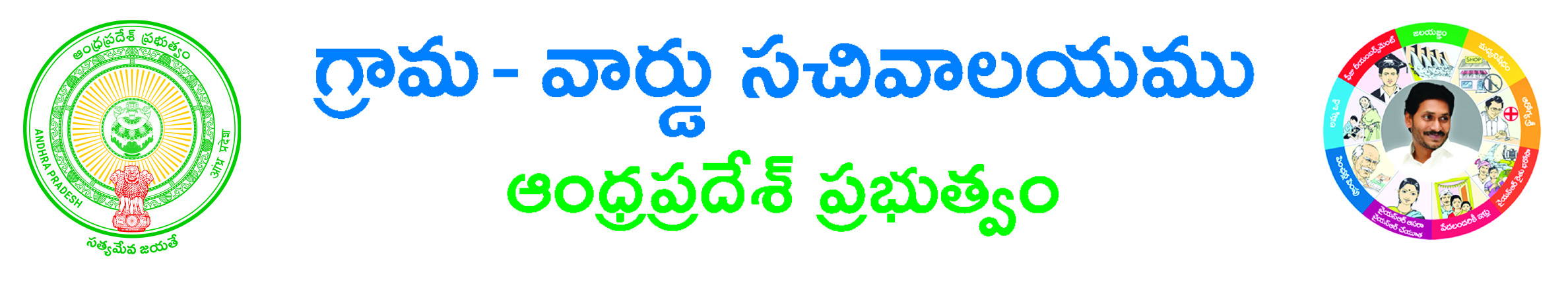 Amendments in Manpower/Horse power Application FormRequest Details:  Factory Registration No*:  ____________________Factory Details:-Changed Factory Horse Power*: _____________   Changed Factory Man Power*:  ____________Applicant Details:- Aadhaar Card No:  ________________    Applicant Name*: ______________________   Applicant Relation Name*:_________________Residence Address (Address for Communication):-   State*: _________________    Residence Door No*:  _____________________  Residence Locality/Land Mark*:   __________________ Residence District*:  ______________  Residence Mandal*:  _______________ Residence Village/Ward*:  ______________________  Residence Pin Code*:  _______________ Mobile No*:  ___________________  Email Id: _______________________________________ Authorized Person Details:- Authorized Person Name*: _____________________________      Relation *:________________________________  Delivery Type*:  Manual   Local   Non LocalDocument List:-	 Application Form*: Plan Approval Document Original License Certificate Pan card Scan copy/Aadhar card of the Occupier      Applicant’s Signature